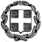                                                            ΑΠΟΦΑΣΗ         ΘΕΜΑ:  «Χορήγηση ειδικής άδειας (θανάτου) σε αναπληρωτή  εκπαιδευτικό  λειτουργό»             ΄Εχοντας υπόψη:Τις  διατάξεις του Ν. 4547/2018 (Φ.Ε.Κ. 102/Α΄/2018).Τις  διατάξεις του Π.Δ. 18/2018 (Φ.Ε.Κ. 31/Α΄/2018).Τις διατάξεις της υπ΄ αριθ. Φ.353.1/324/105657/Δ1 Υ.Α. (ΦΕΚ 1340/Β΄/2002), με θέμα: Καθορισμός καθηκόντων και αρμοδιοτήτων των Προϊσταμένων Περιφερειακών Υπηρεσιών Α/θμιας και Β/θμιας Εκπ/σης, όπως τροποποιήθηκε και ισχύει.Την υπ΄ αριθ. Φ.353.1/2/32966/Ε3/27-02-2018 Υπ. Απόφαση ΥΠΠΕΘ, με θέμα: Τοποθέτηση Διευθυντών Πρωτοβάθμιας και Δευτεροβάθμιας Εκπαίδευσης.Την υπ΄ αριθ. Φ.351.5/43/67822/Δ1/05-05-2014 Εγκύκλιο της Διεύθυνσης Προσωπικού Π. Ε. &  Δ. Ε. του Υ.ΠΑΙ.Θ.Την υπ΄ αριθ. 36080/Ε1/02-03-2018 Εγκύκλιο των Τμημάτων Β΄ Υπηρεσιακής Εξέλιξης των Δ/νσεων Διοίκησης Προσωπικού Π.Ε. & Δ.Ε. της Γενικής Διεύθυνσης Προσωπικού Π.Ε. & Δ.Ε. του ΥΠΠΕΘ, με θέμα:  Διευκρινίσεις σχετικά με τη χορήγηση άδειας λόγω θανάτου μέλους οικογένειας αναπληρωτών εκπαιδευτικών.Το  άρθρο 8 της Ε.Γ.Σ.Σ.Ε. ετών 2010-2011-2012.Την  από    …………….....  ληξιαρχική πράξη θανάτου.Την από ………/………/………… αίτηση του/της  …………………………..…………..……., αναπληρωτ……….  εκπαιδευτικού ΕΣΠΑ/ΠΔΕ/ΕΒΠ/ΕΕΠ κλάδου ΠΕ.……-…………………..                                                                      ΑΠΟΦΑΣΙΖΟΥΜΕΧορηγούμε στον/στην κ ..........................................................., αναπληρωτ……. εκπαιδευτικό ΕΣΠΑ/ΠΔΕ/ΕΒΠ/ΕΕΠ, του κλάδου Π.Ε…….-………………………, ειδική άδεια απουσίας λόγω θανάτου μέλους οικογένειας με αποδοχές τρείς (03) εργάσιμων ημερών από ......./....../........... έως και  ......./......./............                                                                      Ο Διευθυντής  της Σχολικής Μονάδας ΚΟΙΝΟΠΟΙΗΣΗ:                                                                                                    Δ/νση Π.Ε. Φθ/δας (Π.Μ)Ο ενδιαφερόμενοςΑρχείο Σχολείου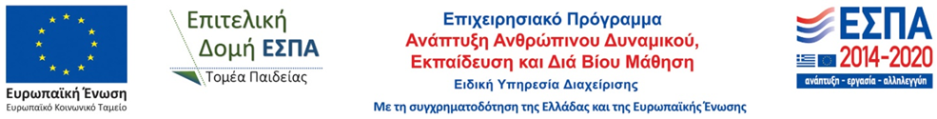           ΕΛΛΗΝΙΚΗ ΔΗΜΟΚΡΑΤΙΑ                     Λαμία,                     Λαμία,                      ΥΠΟΥΡΓΕΙΟ ΠΑΙΔΕΙΑΣ ΚΑΙ                                          ΘΡΗΣΚΕΥΜΑΤΩΝ                     Αρ. Πρωτ:                     Αρ. Πρωτ:-----    ΠΕΡΙΦΕΡΕΙΑΚΗ ΔΙΕΥΘΥΝΣΗ   ΠΡΩΤΟΒΑΘΜΙΑΣ & ΔΕΥΤΕΡΟΒΑΘΜΙΑΣ                 ΕΚΠΑΙΔΕΥΣΗΣ ΣΤΕΡΕΑΣ ΕΛΛΑΔΑΣ-----              Δ/ΝΣΗ Α/ΘΜΙΑΣ ΕΠ/ΣΗΣ ΦΘΙΩΤΙΔΑΣ-----               ΔΗΜΟΤΙΚΟ ΣΧΟΛΕΙΟ/ΝΗΠΙΑΓΩΓΕΙΟ Διεύθυνση:	........................Πληροφορίες:	........................Τηλέφωνο:	........................Φαξ:                .........................……………………..Ε-mail:             ........................